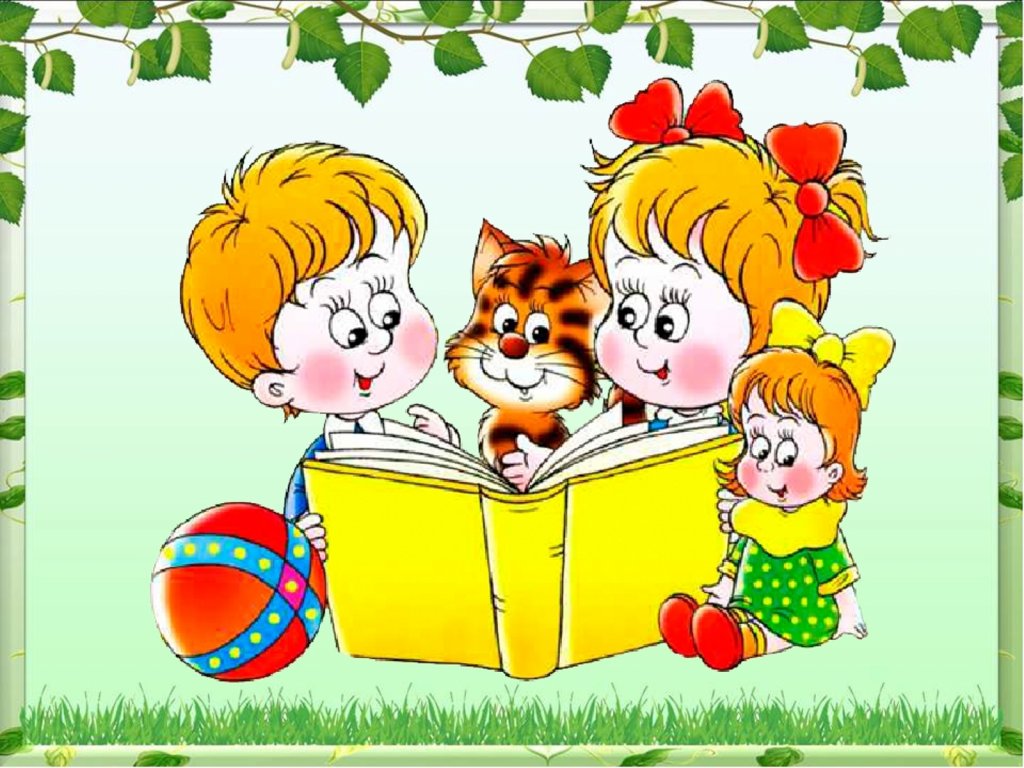 Целевые ориентиры ФГОС дошкольного образования – социальные и психологические характеристики возможных достижений ребёнка-дошкольникаВ связи с введением Федерального государственного образовательного стандарта дошкольного образования (приказ Министерства образования и науки Российской Федерации от 17 октября 2013 года №1155 «Об утверждении федерального государственного образовательного стандарта дошкольного образования», работа в детском саду по воспитанию детей строится прежде всего на следующих принципах:1. Поддержка разнообразия детства; сохранения уникальности и самоценности детства как важного этапа в общем развитии человека.Самоценность детства –  понимание (рассмотрение) детства как периода жизни значимого самого по себе, без всяких условий; значимого тем, что происходит с ребенком сейчас, а не тем, что этот период есть период подготовки к следующему периоду.2. Личностно-развивающий и гуманистический характер взаимодействия взрослых (родителей (законных представителей, педагогов и детей.3. Уважение личности ребенка.4. Реализация программы в формах, специфических для детей данной возрастной группы, прежде всего в форме игры, познавательной и исследовательской деятельности, в форме творческой активности, обеспечивающей художественно-эстетическое развитие ребенка.Требования ФГОС к результатам освоения Программы представлены в виде целевых ориентиров дошкольного образования.Эти целевые ориентиры представляют собой социально-нормативные возрастные характеристики возможных достижений ребенка на этапе завершения уровня дошкольного образованияНапомним вам специфику дошкольного детства :Специфика дошкольного детства –гибкость,пластичность развития ребенка,высокий разброс вариантов его развития,его непосредственность и непроизвольность.И особенность дошкольного образования (напомним) – это прежде всего - необязательность уровня дошкольного образования в РФ, а также отсутствие возможности вменения ребенку какой-либо ответственности за результат.Все это делает неправомерным требовать от ребенка дошкольного возраста конкретных образовательных достижений и обусловливают необходимость определения результатов освоения образовательной программы в виде целевых ориентиров.Целевые ориентиры не подлежат непосредственной оценке, в том числе в виде педагогической диагностики (мониторинга, и не являются основанием для их формального сравнения с реальными достижениями детей.Они не являются основой объективной оценки соответствия установленным требованиям образовательной деятельности и подготовки детей.Освоение программы не сопровождается проведением промежуточных аттестаций и итоговой аттестации воспитанников.Новая концепция в качестве ключевых целей и задач дошкольноговоспитания определила следующие:1. Охрана и укрепление здоровья детей (как физического, так и психического). Приоритетность этой задачи связана с особенностями периода раннего детства, физиологической незрелостью и ранимостью ребенка, подверженностью его к различным заболеваниям.2. Гуманизация целей и принципов образовательной работы с детьми. Переориентация с учебно-дисциплинарной на личностно-ориентированную модель взаимодействия с детьми, направленную на развитие индивидуальности ребенка, раскрытие его способностей.3. Признание уникальности дошкольного детства как приоритетного и уникального периода в жизни человека. Вся работа в детском саду должна быть направлена на обеспечение условий для полноценного «проживания» детьми этого уникального периода. Развитие самоценных для ребенка видов деятельности (прежде всего, сюжетно-ролевой игры, развитие творческого начала и воображения ребенка.4. Переход от ЗУНовской парадигмы образования к ориентации на развитие способностей ребенка.Задача дошкольного образования - развитие творческой активности, самостоятельности, произвольности, самосознания и др. Показатель эффективности образования - не «обученность» детей или сумма усвоенных ими знаний, а уровень психического развития каждого ребенка.5. Воспитание основ базиса личностной культуры. Ориентация на общечеловеческие ценности (красота, добро, истина, средства жизнедеятельности (представления о действительности, способы активного взаимодействия с миром, проявление эмоционально - оценочного отношения к происходящему. Передача ценностей и средства активного отношения к миру может быть осуществлена только при учете возраста детей.Остановимся подробнее на целевых ориентирах дошкольного возраста. (целевые ориентиры в младенческом и раннем возрасте в контексте нашей встречи рассматривать не будем).Итак, целевые ориентиры на этапе завершения дошкольного образования :- ребёнок проявляет инициативность и самостоятельность в разных видах деятельности – игре, общении, конструировании и др. Способен выбирать себе род занятий, участников совместной деятельности, обнаруживает способность к воплощению разнообразных замыслов;- ребёнок уверен в своих силах, открыт внешнему миру, положительно относится к себе и к другим, обладает чувством собственного достоинства. Активно взаимодействует со сверстниками и взрослыми, участвует в совместных играх;- ребёнок обладает развитым воображением, которое реализуется в разных видах деятельности. Умеет подчиняться разным правилам и социальным нормам, различать условную и реальную ситуации, в том числе игровую и учебную;- у ребёнка развита крупная и мелкая моторика. Он может контролировать свои движения и управлять ими, обладает развитой потребностью бегать, прыгать, мастерить поделки из различных материалов и т.- ребёнок способен к волевым усилиям в разных видах деятельности, преодолевать сиюминутные побуждения, доводить до конца начатое дело- ребёнок обладает развитым воображением, которое реализуется в разных видах деятельности. Умеет подчиняться разным правилам и социальным нормам, различать условную и реальную ситуации, в том числе игровую и учебную;- ребёнок проявляет любознательность, задаёт вопросы, касающиеся близких и далёких предметов и явлений, интересуется причинно-следственными связями (как? почему? зачем, пытается самостоятельно придумывать объяснения явлениям природы и поступкам людей. Обладает начальными знаниями о себе, о предметном, природном, социальном и культурном мире, в котором он живёт. Ребёнок способен к принятию собственных решений, опираясь на свои знания и умения в различных сферах действительности.Немного о педагогической диагностике.Педагогическая диагностика проводится в ходе наблюдений за активностью детей в спонтанной и специально организованной деятельности. Инструментарий для педагогической диагностики – карты наблюдений детского развития, позволяющие фиксировать индивидуальную динамику и перспективы развития каждого ребёнка в ходе :• коммуникации со сверстниками и взрослыми;• игровой деятельности;• познавательной деятельности;• проектной деятельности;• художественной деятельности;• Физического развития.Результаты педагогической диагностики могут использоваться исключительно для решения следующих задач:1) индивидуализации образования (в том числе поддержки ребёнка, построение его образовательной траектории или профессиональной коррекции особенности его развития);2) оптимизации работы с группой детей.В ходе образовательной деятельности педагоги должны создавать диагностические ситуации, чтобы оценить индивидуальную динамику детей и скорректировать свои действия.Конкретно в нашем детском саду применяются карты индивидуального развития, разработанные в соответствии с требованиями ФГОС.Итоговый результат дошкольного образования представляет собой «социальный» портрет ребенка 7 лет, освоившего основную образовательную программу дошкольного образования.В его основе – совокупность интегративных качеств ребенка как адекватных характеристик его развития в дошкольном возрасте.Пути достижения данного социального портрета выпускника.- создание развивающей предметно-пространственной среды: насыщенной, трансформируемой, полифункциональной, вариативной, доступной и безопасной;- использование новых современных инновационных образовательных технологий;- оснащение педагогического процесса методической базой и профессиональными педагогическими кадрами.